MIST QLD Facilitator Volunteer Agreements 2019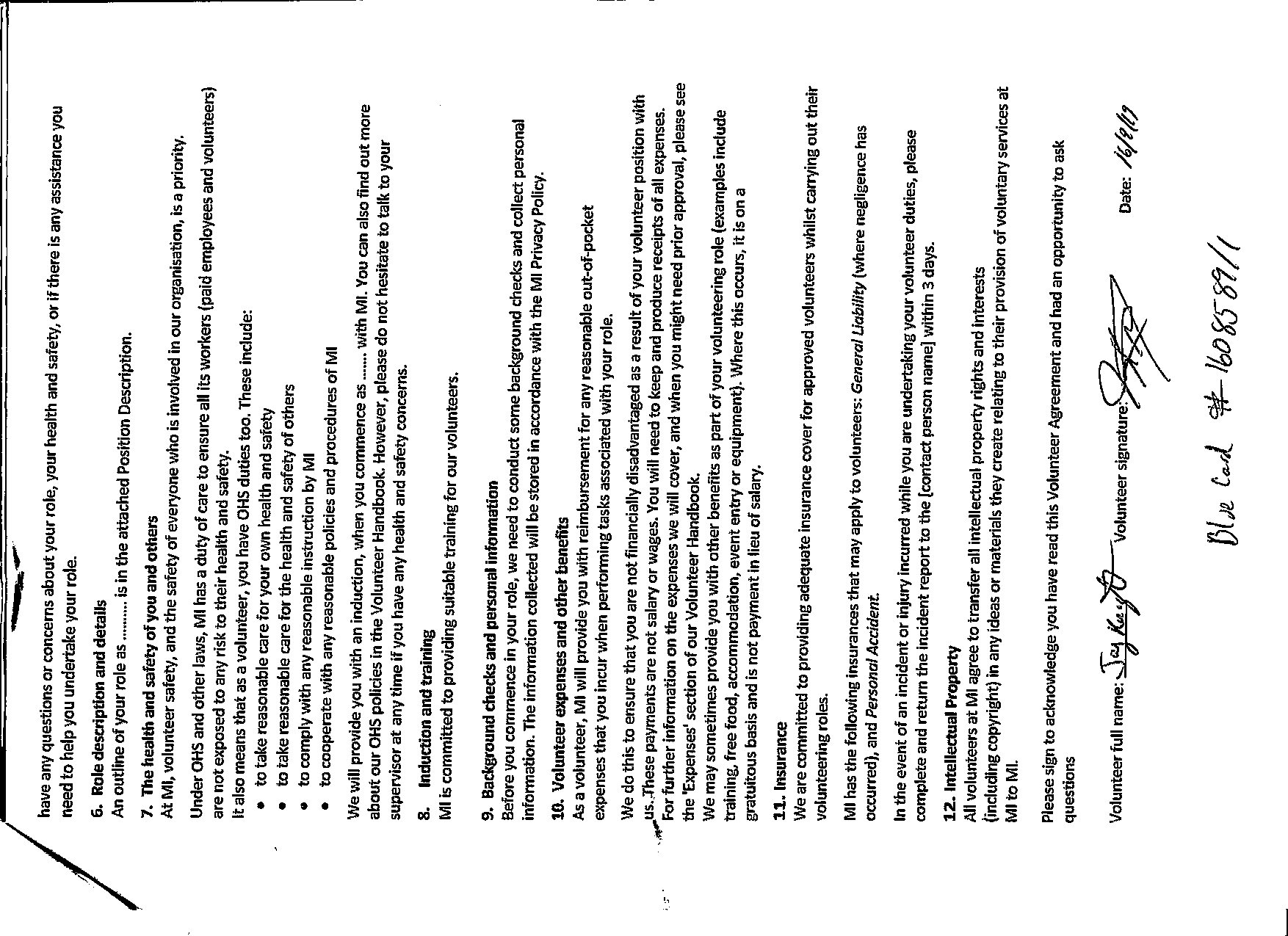 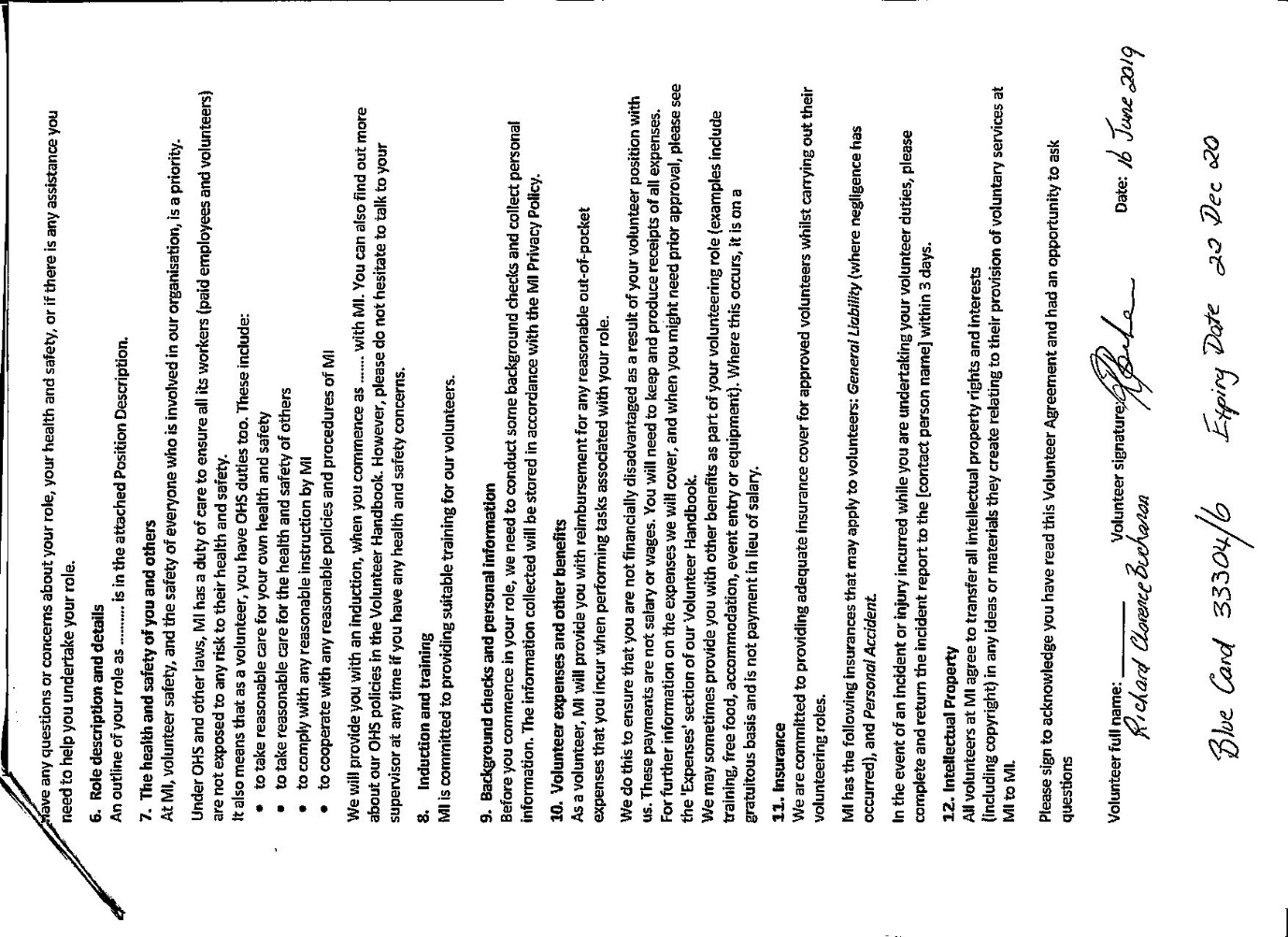 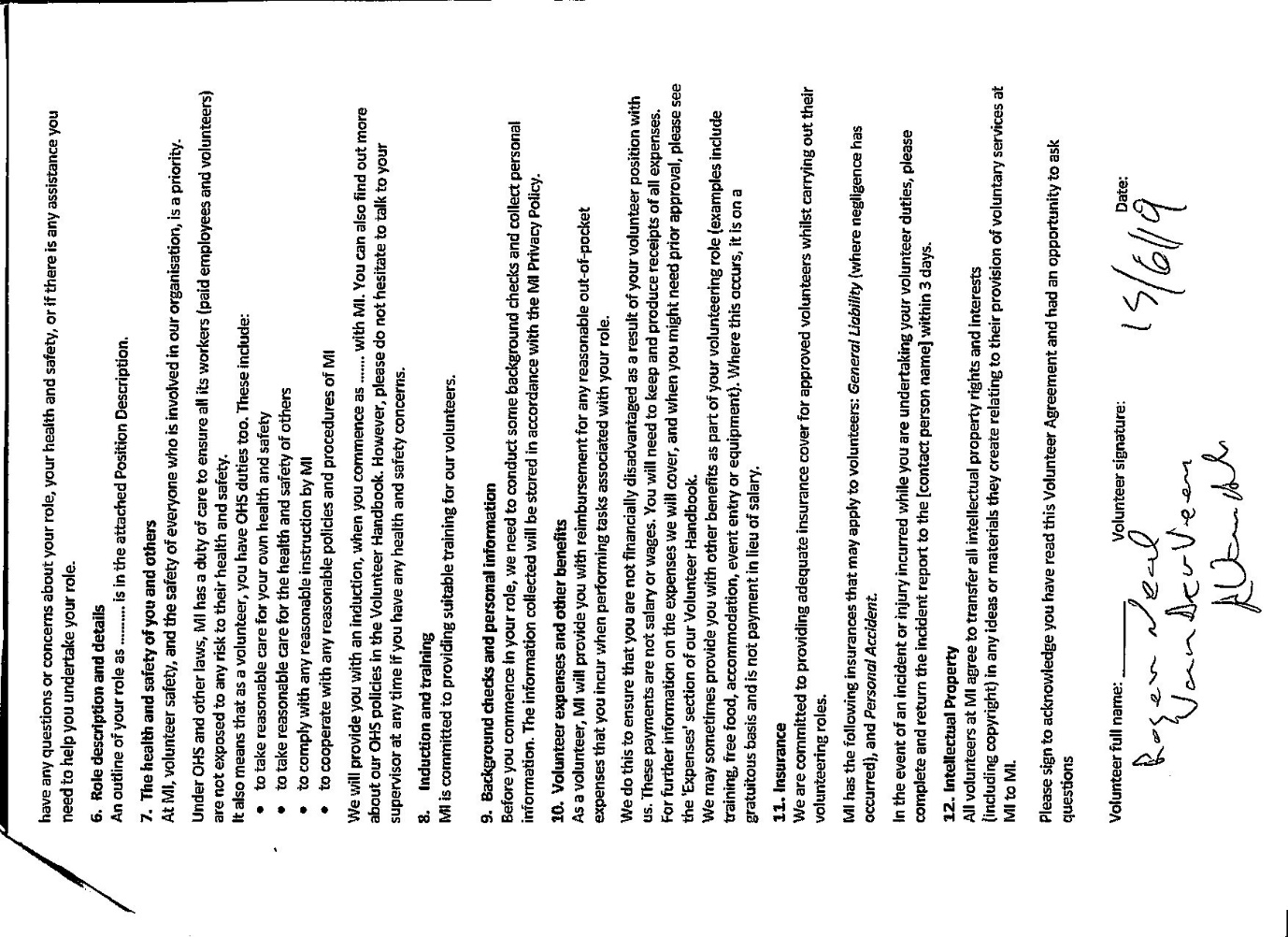 